SMLOUVA O PRONÁJMU, DODÁVKÁCH ZBOŽÍ A POSKYTNUTÍ SLUŽEBČíslo NAKIT: 101/2021Národní agentura pro komunikační a informační technologie, s. p.se sídlem	Kodaňská 1441/46, Vršovice, 101 00 Praha 10IČO:	04767543DIČ:	CZ04767543zastoupen:	xxxzapsán v obchodním rejstříku	vedeném Městským soudem v Praze oddíl A vložka 77322 bankovní spojení	xxxkontaktní osoba:	xxx(dále jen „Nájemce“)aStartujeme, o.p.s.se sídlem	Dělnická 235, 272 01 KladnoIČO:	28969839DIČ:	CZ28969839zastoupen:	xxxzapsán v obchodním rejstříku	vedeném Městským soudem v Praze, oddíl C, vložka 683. bankovní spojení	xxxčíslo účtu:	xxxkontaktní osoba:	xxx(Nájemce a Pronajímatel budou v této smlouvě o pronájmu, dodávkách zboží a poskytnutí služeb označováni jednotlivě jako „Smluvní strana“ a společně jako „Smluvní strany“ a tato smlouva jako „Smlouva“),uzavírají v souladu s ustanovením § 1746 odst. 2 zákona č. 89/2012 Sb., občanský zákoník, v platném znění (dále jen „Občanský   zákoník“) tuto Smlouvu o pronájmu dodávkách zboží a poskytnutí služeb.Předmět SmlouvyPronajímatel prohlašuje, že je výlučným vlastníkem přístroje/přístrojů Saeco Lirika Black (dále jen „Předmět nájmu") a zavazuje se přenechat 10 ks Předmětu nájmu k dočasnému užívání, včetně zajištění pravidelného odvápnění a servisu v rozsahu dle čl. 5 odst. 5.3 Smlouvy Nájemci za níže sjednané nájemné a dále se Nájemce zavazuje, že po dobu nájmu bude od Pronajímatele odebírat zrnkovou kávu brazilského typu (dále jen „káva“) za cenu uvedenou níže. Tato káva bude dodávána vždy na základě písemné výzvy.(Předmět nájmu a káva dále společně též jako „Předmět plnění“)Pronajímatel se dále zavazuje, že na písemnou výzvu Nájemce dle čl. 3 odst. 3.5 Smlouvy dodá do místa plnění a přenechá k dočasnému užívání další Předmět nájmu v počtu kusů uvedeném v písemné výzvě, a to za podmínek stanovených touto Smlouvou, a to k 1. pracovnímu dni měsíce následujícího po měsíci, ve kterém byla výzva doručena.Nájemce se zavazuje platit za Předmět nájmu a kávu sjednanou cenu.Po uzavření Smlouvy sdělí Nájemce Pronajímateli číslo tzv. Evidenční objednávky (EOBJ), která má pouze evidenční charakter pro Nájemce a nemá žádný vliv na plnění Smlouvy. Číslo evidenční objednávky je Pronajímatel povinen uvádět na daňových dokladech (viz bod 4.2 této Smlouvy).Cena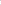 Celková maximální cena za Předmět plnění dle čl. 1 této Smlouvy nesmí přesáhnout 1,946.400,00	Kč	bez	DPH	(slovy: Jedenmiliondevětsetčtyřicetšesttisícčtyřistakorunčeských). K této ceně bude připočítána DPH v zákonem stanovené výši ke dni uskutečnění zdanitelného plnění.Nájemné za Předmět nájmu bylo mezi Smluvními stranami sjednáno ve výši 1,00 Kč měsíčně za jeden kus Předmětu nájmu a cena za kávu ve výši 630,00 Kč/kg.Cena za Předmět Plnění za jeden měsíc se stává z nájemného za počet kusů Předmětu nájmu a z ceny za počet kilogramů skutečně odebrané kávy, to vše v cenách dle odst. 2.2 tohoto článku Smlouvy.Pronajímatel výslovně prohlašuje a ujišťuje Nájemce, že měsíční nájemné a cena za dodávku kávy již v sobě zahrnuje veškeré náklady Pronajímatele spojené s plněním dle této Smlouvy a jedná se o částky konečné a nejvýše přípustné.Doba místo a podmínky plněníPronajímatel se zavazuje realizovat Předmět plnění této Smlouvy ode dne 1.11.2021 v místě plnění dle odst. 3.2 tohoto článku Smlouvy.Místem plnění je adresa:Kodaňská 1441/46, Vršovice, 101 00 Praha 10.Předmět nájmu bude předán Nájemci Pronajímatelem na základě předávacího protokolu, ve kterém bude uvedeno jeho sériové číslo. Předmět nájmu bude Nájemcem převzat způsobilý k používání bez jakéhokoliv poškození či zjevné vady. Společně s Předmětem nájmu převezme Nájemce návod k obsluze a veškeré příslušenství.Nájemce se zavazuje od Pronajímatele odebírat měsíčně minimálně 30 kg kávy, a to na základě evidenční objednávky. V případě porušení termínu dodání dle odst. 3.5 tohoto článku Smlouvy Pronajímatelem se na Nájemce sankční ujednání dle čl. 7 odst. 7.1 této Smlouvy nevztahují a Nájemce je oprávněn si objednat kávu dle svého vlastního uvážení u jakékoli třetí strany.Pronajímatel je povinen dodat Nájemci kávu specifikovanou v čl. 1 odst. 1.1 Smlouvy nejpozději do 48 hodin od písemné výzvy zaslané Nájemcem na místo určené v odst. 3.2 tohoto článku Smlouvy. Minimální odběr kávy dle takto učiněné výzvy musí být 3 kg. Písemné výzvy budou činěny na adrese xxx.Platební podmínkyCena za poskytnutí Předmětu plnění za jednotlivý kalendářní měsíc se platí měsíčně zpětně, a to na základě daňového dokladu (faktury) vystaveného Pronajímatelem. Dnem uskutečnění zdanitelného plnění je poslední kalendářní den měsíce, ve kterém bylo plnění poskytováno.Daňový doklad (faktura) vystavený Pronajímatelem musí obsahovat náležitosti řádného daňového dokladu podle příslušných právních předpisů, zejména pak § 29 zákona č. 235/2004 Sb., o dani z přidané hodnoty, ve znění pozdějších předpisů, zákona č. 563/1991 Sb., o účetnictví, ve znění pozdějších předpisů a zejména tyto údaje:Číslo smlouvy,Číslo evidenční objednávky (EOBJ),Platební podmínky v souladu se Smlouvou,Popis fakturovaného předmětu plnění, rozsah, jednotkovou a celkovou cenu,číslo účtu Pronajímatele.Daňové doklady (faktury) budou zasílány Pronajímatelem spolu s veškerými požadovanými dokumenty Nájemci do tří (3) pracovních dnů od jejich vystavení jedním z následujících způsobů:v elektronické podobě na adresu:  xxxdoporučeným dopisem na následující adresu:Národní agentura pro komunikační a informační technologie, s. p. Kodaňská 1441/46, Vršovice, 101 01 Praha10Platba bude provedena v české měně formou bankovního převodu na účet Pronajímatele uvedený v záhlaví této Smlouvy. Faktura se považuje za uhrazenou dnem odepsání příslušné finanční částky z účtu Nájemce ve prospěch účtu Pronajímatele.V případě, že daňový doklad (faktura) nebude mít odpovídající náležitosti, bude obsahovat nesprávné údaje nebo nebude vystaven v souladu s touto Smlouvou, je Nájemce oprávněn zaslat jej ve lhůtě splatnosti zpět k doplnění Pronajímateli, aniž se dostane do prodlení se splatností. Lhůta splatnosti v délce 30 kalendářních dní počíná běžet znovu od data doručení doplněného/opraveného daňového dokladu Nájemci.Splatnost daňového dokladu je 30 kalendářních dní ode dne doručení Nájemci.Nájemce neposkytuje Pronajímateli jakékoli zálohy.Veškeré výše uvedené ceny jsou bez DPH, které k cenám Pronajímatel připočte v aktuální zákonné výši ke dni uskutečnění zdanitelného plnění.Smluvní strany se dohodly, že pokud bude v okamžiku uskutečnění zdanitelného plnění správcem daně zveřejněna způsobem umožňujícím dálkový přístup skutečnost, že poskytovatel zdanitelného plnění (Pronajímatel) je nespolehlivým plátcem ve smyslu § 106 a zákona o DPH, nebo má-li být platba za zdanitelné plnění uskutečněné Pronajímatelem v tuzemsku zcela nebo z části poukázána na bankovní účet vedený poskytovatelem platebních služeb mimo tuzemsko, je příjemce zdanitelného plnění (Nájemce) oprávněn část ceny odpovídající dani z přidané hodnoty zaplatit přímo na bankovní účet správce daně ve smyslu § 109 a zákona o DPH. Na bankovní účet Pronajímatele bude v tomto případě uhrazena část ceny odpovídající výši základu daně z přidané hodnoty. Úhrada ceny plnění (základu daně) provedená Nájemcem v souladu s ustanovením tohoto odstavce Dohody bude považována za řádnou úhradu ceny plnění poskytnutého dle této Dohody a Dílčí Smlouvy.Bankovní účet uvedený na daňovém dokladu, na který bude ze strany Pronajímatele požadována úhrada ceny za poskytnuté zdanitelné plnění, musí být Pronajímatelem zveřejněn způsobem umožňujícím dálkový přístup ve smyslu § 96 zákona o DPH. Smluvní strany se výslovně dohodly, že pokud číslo bankovního účtu Pronajímatele, na který bude ze strany Pronajímatele požadována úhrada ceny za poskytnuté zdanitelné plnění dle příslušného daňového dokladu, nebude zveřejněno způsobem umožňujícím dálkový přístup ve smyslu § 96 zákona o DPH a cena za poskytnuté zdanitelné plnění dle příslušného daňového dokladu přesahuje limit uvedený v § 109 odst. 2 písm. c) zákona o DPH, je Nájemce oprávněn zaslat daňový doklad zpět Pronajímateli k opravě. V takovém případě se doba splatnosti přerušuje a nová doba splatnosti počíná běžet dnem doručení opraveného daňového dokladu Nájemci s uvedením správného bankovního účtu Pronajímatele, tj. bankovního účtu zveřejněného správcem daně.Práva a povinnosti PronajímatelePronajímatel se zavazuje přenechat Předmět nájmu Nájemci tak, aby ho mohl užívat k ujednanému nebo obvyklému účelu.Pronajímatel se zavazuje udržovat Předmět nájmu v takovém stavu, aby mohl sloužit k tomu užívání, pro který byl pronajat.Pronajímatel se zavazuje provádět ostatní údržbu Předmětu nájmu a její nezbytné opravy. Potřebné údržbářské a opravárenské práce bude Pronajímatel provádět během běžné pracovní doby (pondělí až pátek 8.00 hodin až 15.00 hodin). Tyto údržbářské a opravárenské práce bude Pronajímatel vykonávat 1x měsíčně, případně na vyžádání Nájemce do 48 hodin od vyzvání. Pronajímatel ponese všechny věcné a personální náklady vzniklé při opravě, pokud se jedná o škody nebo závady, jejichž odstranění je věcí Pronajímatele. To jsou výhradně škody, které, jak je upraveno v záručních ustanoveních, spadají nebo by spadaly do této záruky. Věcné a personální náklady za ostatní škody nebo závady jdou na účet Nájemce. Mají-li být údržbářské a opravárenské práce provedeny mimo běžnou pracovní dobu, bude takováto oprava učiněna po uzavření písemné dohody o úhradě více nákladů s opravou spojených.Pronajímatel je povinen zajistit po dobu opravy trvající déle než 48 hod náhradní přístroj s odpovídajícími vlastnostmi předmětu plnění.Pronajímatel je oprávněn během nájmu Předmět nájmu či jeho část vyměnit za jinou věc tak, aby byl naplněn účel této Smlouvy a Nájemce je povinen takovou náhradní věc přijmout, pokud má stejné nebo účelu Smlouvy odpovídající vlastnosti.Pronajímatel je oprávněn během nájmu v nepravidelných intervalech sám nebo prostřednictvím pověřené třetí osoby provádět testy, aby chránil Předmět nájmu před poškozením a aby zaručil, že výrobek z kávy není zředěný a že je koncovým zákazníkům prodáván se svou typickou a jedinečnou příchutí. Tyto testy bude Pronajímatel nebo jím pověřená třetí osoba, provádět vždy ve stejném termínu jako údržbářské a opravárenské práce.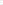 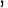 Práva a povinnosti NájemceNájemce se zavazuje užívat Předmět nájmu k účelu sjednanému, případně obvyklému, a platit nájemné dle této Smlouvy.Nájemce se zavazuje s Předmětem nájmu zacházet pečlivé, udržovat stroj v čistotě a dodržovat základní hygienické předpisy. Nájemce podpisem této Smlouvy potvrzuje vyškolení ve věcech údržby a čištění tohoto přístroje.Nájemce se zavazuje neprodleně informovat Pronajímatele o jakékoliv závadě na Předmětu nájmu. Veškeré opravy musí být provedeny výhradně Pronajímatelem nebo jím pověřenou třetí osobou.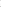 Nájemce se zavazuje, že nebude s Předmětem nájmu jakkoliv disponovat, zejména že Předmět nájmu nezatíží žádnými obligačními či věcnými právy třetích osob a o případném zásahu třetích osob bude neprodleně písemně informovat Pronajímatele. Zejména je nutnéodporovat exekučním či insolvenčním opatřením třetích osob s odkazem na vlastnické právo Pronajímatele.Nájemce se zavazuje, že Předmět nájmu bude užívat výlučně na adrese předání, Jak je uvedená v článku 2. odstavci 2 této Smlouvy.Nájemce se zavazuje písemně informovat Pronajímatele o každé podstatnější změně svého podnikáni, která by mohla mít vliv na uchování dobrého jména Pronajímatele, a to neprodleně před nástupem rozhodných okolností.Nájemce se zavazuje kdykoliv předložit platnou pojistnou smlouvu Pojištění majetku a odpovědnosti za újmu na přenechaný Předmět nájmu na základě výzvy Pronajímatele.Nájemce je oprávněn provést změnu Předmětu nájmu jen s předchozím písemným souhlasem Pronajímatele, a to na svůj náklad.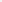 Nájemce je oprávněn poskytnout Předmět nájmu do podnájmu třetí osobě jen s předchozím písemným souhlasem Pronajímatele. V případě porušení této povinnosti se bude jednat o podstatné porušení této Smlouvy. V případě souhlasu Pronajímatele je Nájemce oprávněn zřídit podnájem třetí straně maximálně na dobu nájmu stanovenou v této Smlouvě. Umožní-li Nájemce užívat věc třetí osobě, odpovídá Pronajímateli za jednání této osoby stejně, jako kdyby věc užíval sám.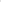 V případě skončení nájmu se Nájemce zavazuje nejpozději do 5 pracovních dní předat Pronajímateli Předmět nájmu ve stavu odpovídajícímu běžnému opotřebení.SankceV případě, porušení závazku k odběru množství kávy Nájemcem dle čl. 1 odst. 1.1 Smlouvy sjednávají Smluvní strany smluvní pokutu ve výši odpovídající rozdílu mezi hodnotou sjednaného minimálního odběru a hodnotou skutečného odběru v daném měsíci.V případě prodlení Nájemce s úhradou jakéhokoliv plnění na základě této Smlouvy sjednávají Smluvní strany úrok z prodlení ve výši 0,1 % z dlužného plnění za každý započatý den prodlení.V případě porušení jakékoliv povinnosti Nájemcem stanovené v této Smlouvě je Pronajímatel oprávněn nárokovat smluvní pokutu ve výši 1.000, - Kč (jedentisíc) za každé takovéto porušení, Smluvní pokutou není dotčeno právo Pronajímatele na úhradu případně vzniklé škody způsobené porušením Smlouvy Nájemcem.V případě porušení jakékoliv povinnosti Pronajímatele stanovené 1 000,- Kč (jedentisíc) za každé takovéto porušení, Smluvní pokutou není dotčeno právo Nájemce na úhradu případně vzniklé škody způsobené porušením Smlouvy Pronajímatelem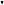 Doba trvání SmlouvyTato Smlouva nabývá platnosti dnem podpisu oběma Smluvními stranami a účinnosti po splnění zákonné podmínky uveřejnění vyplývající z § 6 odst. 1 zákona č. 340/2015 o registru smluv, ve znění pozdějších předpisů a uzavírá se na dobu určitou do 31. 10. 2025 nebo do vyčerpání celkové částky plnění sjednané v čl. 2. odst. 2.1 Smlouvy, 1,946.400,00Kč bez DPH (slovy: Jedenmiliondevětsetčtyřicetšesttisícčtyřistakorunčeských) a to podle toho, která skutečnost nastane dříve.Smluvní strany se dohodly, že nájem zanikne uplynutím doby, na kterou byla Smlouva sjednána nebo vyčerpáním celkové maximální ceny dle čl. 2 odst. 2.1 Smlouvy, písemnou dohodou Smluvních stran, výpovědí s 30denní výpovědní lhůtou nebo odstoupením od této Smlouvy.Výpověď musí být učiněna písmeně a výpovědní lhůta počíná běžet prvním dnem měsíce následujícího po měsíci, ve kterém byla výpověď druhé Smluvní straně doručena.Pronajímatel a Nájemce jsou oprávněni odstoupit od této Smlouvy v případě, že:bude proti kterékoli Smluvní straně zahájeno trestní, exekuční či insolvenční řízení;zanikne bez právního nástupce jakákoliv ze Smluvních stran;zanikne Předmět nájmu.Odstoupení od Smlouvy musí být učiněno písemně a musí být doručeno druhé Smluvní straně. V případě odstoupení od Smlouvy zaniká Smlouva dnem doručení písemného odstoupení druhé Smluvní straně.Smluvní strany se dohodly, že lze rovněž ukončit nájem jednotlivého Předmětu nájmu, a to výpovědí ze strany Nájemce se 30denní výpovědní lhůtou. Pro případ výpovědi jednotlivého Předmětu nájmu se rovněž použije odst. 8. 3 tohoto článku.Ochrana důvěrných informací a zpracování osobních údajůSmluvní strany sjednávají, že veškeré konkurenčně významné, určitelné, ocenitelné a v příslušných obchodních kruzích běžně nedostupné skutečnosti související se Smluvními stranami a všechny skutečnosti, o nichž se dozvědí v souvislosti s touto Smlouvou, které nejsou běžně dostupné v obchodních kruzích, jsou Smluvními stranami považovány za obchodní tajemství. Smluvní strany se proto zavazují:zachovat obchodní tajemství, a to až do doby, kdy se informace této povahy stanou obecně známými za předpokladu, že se tak nestane porušením povinnosti mlčenlivosti;použít informace uvedené povahy pouze pro činnosti související s přípravou a plněním této Smlouvy, dále tyto informace nerozšiřovat ani nereprodukovat, nezpřístupnit je jiným osobám ani je nevyužít pro sebe či pro jinou osobu;omezit počet svých zaměstnanců pro styk s těmito důvěrnými informacemi a přijmout účinná opatření pro zamezení jejich úniku, případně zabezpečit, aby i tyto osoby považovaly uvedené informace za důvěrné a zachovávaly o nich mlčenlivost;že mohou poskytnout či zpřístupnit jakoukoli důvěrnou informaci třetí straně, která nebyla jejím adresátem pouze po obdržení písemného souhlasu sdělující Smluvní strany. Důvěrné informace je Nájemce oprávněn poskytnout či zpřístupnit i bez souhlasu sdělující Smluvní strany svému zakladateli ve smyslu zákona č. 77/1997 Sb., o státním podniku, ve znění pozdějších předpisů.V případě porušení obchodního tajemství ve smyslu § 2985 občanského zákoníku, použijí Smluvní strany prostředky právní ochrany proti nekalé soutěži.Poškozená Smluvní strana má právo na náhradu újmy, která jí porušením mlčenlivosti druhou Smluvní stranou vznikne.Povinnost plnit ustanovení odst. 9.1. tohoto článku Smlouvy se nevztahuje na informace, které:je Smluvní strana povinna zveřejnit na základě zákonem stanovené povinnosti;mohou být zveřejněny bez porušení této Smlouvy;byly písemným souhlasem obou Smluvních stran zproštěny těchto omezení;jsou známé nebo byly zveřejněny jinak, než následkem zanedbání povinnosti jedné ze Smluvních stran;příjemce je zná dříve, než je sdělí Smluvní strana;jsou vyžádány soudem, státním zastupitelstvím nebo příslušným správním orgánem na základě zákona;Smluvní strana je sdělí osobě vázané zákonnou povinností mlčenlivosti(např. advokátovi nebo daňovému poradci) za účelem uplatňování svých práv.Povinnost mlčenlivosti trvá bez ohledu na ukončení platnosti této Smlouvy.Pokud řádné poskytování Služeb vyžaduje zpracování osobních údajů zaměstnanců Nájemce,   budou   osobní   údaje   zaměstnanců   Nájemce   Pronajímatelem   zpracovány v rozsahu:Jméno, příjmení a titul,Adresa trvalého pobytu, doručovací adresa,E-mailová adresaTelefonní čísloZpracováním osobních údajů ve smyslu tohoto odstavce se rozumí zejména jejich shromažďování, ukládání na nosiče informací, používání, třídění nebo kombinování, blokování a likvidace s využitím manuálních a automatizovaných prostředků v rozsahu nezbytném pro zajištění řádného poskytování Služeb.Osobní údaje budou zpracovány po dobu poskytování Služeb. Ukončením této Smlouvy nezanikají povinnosti Pronajímatele týkající se bezpečnosti a ochrany osobních údajů až do okamžiku jejich úplné likvidace či předání jinému zpracovateli.Smluvní strany se dohodly, že cena za zpracování osobních údajů na základě této Smlouvy je již zahrnuta v Ceně za Předmět plnění, přičemž Pronajímatel nemá nárok na další náhradu nákladů spojených s plněním této povinnosti.Nájemce prohlašuje, že tyto údaje budou aktuální, přesné a pravdivé, jakož i to, že tyto údaje budou odpovídat stanovenému účelu zpracování.Nájemce je povinen přijmout vhodná opatření na to, aby poskytl subjektům údajů stručným, transparentním, srozumitelným a snadno přístupným způsobem za použití jasných a jednoduchých jazykových prostředků veškeré informace a učinil veškerá sdělení požadovaná Nařízením Evropského parlamentu a Rady (EU) č. 2016/679 ze dne 27. dubna 2016, obecného nařízení o ochraně osobních údajů (dále jen „Nařízení“) ve spojení se zákonem o zpracování osobních údajů.Pronajímatel je při plnění této povinnosti povinen:zpracovávat osobní údaje pouze na základě doložených pokynů Nájemce;zohledňovat povahu zpracování osobních údajů a být Nájemci nápomocen pro splnění Nájemcovi povinnosti reagovat na žádosti o výkon práv subjektu údajů, jakož i pro splnění dalších povinností ve smyslu Nařízení;zajistit, že jeho zaměstnanci budou zpracovávat osobní údaje pouze za podmínek a v rozsahu Pronajímatelem stanoveném;Pronajímatel je při plnění této povinnosti oprávněn v rozsahu nezbytném pro plnění předmětu Smlouvy zapojit do zpracování i další případné zpracovatele jen s výslovným předchozím písemným souhlasem Nájemce.Smluvní strany jsou při zpracování povinny:zavést technická, organizační, personální a jiná vhodná opatření ve smyslu Nařízení, aby zajistily a byly schopny kdykoliv doložit, že zpracování osobních údajů je prováděno v souladu s Nařízením a zákonem o zpracování osobních údajů tak, aby nemohlo dojít k neoprávněnému nebo nahodilému přístupu k osobním údajům a k datovým nosičům, které tyto údaje obsahují, k jejich změně, zničení či ztrátě, neoprávněným přenosům, k jejich jinému neoprávněnému zpracování, jakož i k jinému zneužití, a tato opatření podle potřeby průběžné revidovat a aktualizovat;vést a průběžné revidovat a aktualizovat záznamy o zpracování osobních údajů ve smyslu Nařízení;řádně a včas ohlašovat případná porušení zabezpečení Osobních údajů Úřadu pro ochranu osobních údajů a spolupracovat s tímto úřadem v nezbytném rozsahu;navzájem se informovat o všech okolnostech významných pro plnění dle tohoto článku;zachovávat mlčenlivost o osobních údajích a o bezpečnostních opatřeních, jejichž zveřejnění by ohrozilo zabezpečení osobních údajů, a to i po skončení této Smlouvy;postupovat v souladu s dalšími požadavky Nařízení a zákona o zpracování osobních údajů, zejména dodržovat obecné zásady zpracování osobních údajů, plnit své informační povinnosti, nepředávat osobní údaje třetím osobám bez potřebnéhooprávnění, respektovat práva subjektů údajů a poskytovat v této souvislosti nezbytnou součinnost.Závěrečná a ostatní ujednáníSmluvní vztahy z této Smlouvy plynoucí se řídí právním řádem České republiky, zejména příslušnými ustanoveními Občanského zákoníku.Pronajímatel se zavazuje, že je dodavatele zaměstnávajícím na chráněných pracovních místech více než 50 % osob se zdravotním postižením z celkového počtu svých zaměstnanců. Plnění této veřejné zakázky musí po celou dobu splňovat parametry tzv.„náhradního plnění“ v souladu s § 81 odst. 2 písm. b) zákona č. 435/2004 Sb., o zaměstnanosti, ve znění pozdějších předpisů. Skutečnost, že dodavatel zaměstnává více než 50 % osob se zdravotním postižením, musí být dodavatelem doložena při podpisu této Smlouvy – pronajímatel toto potvrdí příslušným potvrzením Úřadu práce České republiky / výpisem ze seznamu dodavatelů náhradního plnění“.Pronajímatel prohlašuje a potvrzuje, že na sebe přebírá nebezpečí změny okolností ve smyslu ustanovení § 1765 odst. 2 Občanského zákoníku.Smluvní strany si ve smyslu ustanovení § 1794 odst. 2 Občanského zákoníku ujednaly, že se Pronajímatel výslovně vzdává jeho práva ve smyslu ustanovení § 1793 Občanského zákoníku a souhlasí s Cenou tak, jak byla Smluvními stranami sjednána výše v této Smlouvě.Jakékoliv spory, neshody nebo nároky vyplývající ze smluvního vztahu založeného touto Smlouvou mezi Nájemcem a Pronajímatelem nebo vzniklé v souvislosti s ním, budou řešeny nejprve smírnou cestou. V případě, že se jakékoliv spory mezi Smluvními stranami nepodaří smírně urovnat, se Smluvní strany dohodly, že místně příslušným soudem pro řešení sporů bude soud příslušný dle místa sídla Nájemce.Veškerá komunikace mezi Smluvními stranami je činěna písemně, není-li touto Smlouvou stanoveno jinak. Písemná komunikace se činí v listinné nebo elektronické podobě prostřednictvím doporučené pošty či e-mailu na adresy Smluvních stran uvedené v záhlaví této Smlouvy.Dnem doručení písemností odeslaných na základě této Smlouvy nebo v souvislosti s touto Smlouvou, pokud není prokázán jiný den doručení, se rozumí poslední den lhůty, ve které byla písemnost pro adresáta uložena u provozovatele poštovních služeb a to i tehdy, jestliže se adresát o jejím uložení nedozvěděl. Ustanovení § 573 Občanského zákoníku se nepoužije.Pokud jakákoliv ustanovení Smlouvy budou považována za neplatná nebo nevymahatelná, nebude mít taková neplatnost nebo nevymahatelnost za následek neplatnost nebo nevymahatelnost celé Smlouvy, ale celá Smlouva se bude vykládat tak, jako by neobsahovala příslušná neplatná nebo nevymahatelná ustanovení nebo části ustanovení a práva a povinnosti Smluvních stran se budou vykládat přiměřeně. Smluvní strany se dále zavazují, že budou navzájem spolupracovat s cílem nahradit takové neplatné nebonevymahatelné ustanovení platným a vymahatelným ustanovením, jímž bude dosaženo stejného ekonomického výsledku (v maximálním možném rozsahu v souladu s právními předpisy),     jako bylo     zamýšleno     ustanovením,    jež    bylo     shledáno     neplatným či nevymahatelným.Změny a doplňky této Smlouvy lze provádět pouze písemnými a vzestupně očíslovanými dodatky ke Smlouvě podepsanými oběma Smluvními stranami.Smluvní strany potvrzují, že si při uzavírání Smlouvy vzájemně sdělily všechny skutkové a právní okolnosti, o nichž ví nebo vědět musí, tak, aby se každá ze Smluvních stran mohla přesvědčit o možnosti uzavřít platnou Smlouvu a aby byl každé ze Smluvních stran zřejmý zájem druhé Smluvní strany Smlouvu uzavřít.Smluvní strany prohlašují, že se dohodly o veškerých náležitostech Smlouvy. Pro případ, že tato Smlouva není uzavírána za přítomnosti obou Smluvních stran, platí, že Smlouva nebude uzavřena, pokud ji Pronajímatel podepíše s jakoukoliv změnou či odchylkou, byť nepodstatnou, nebo dodatkem, ledaže Nájemce takovou změnu či odchylku nebo dodatek následně schválí.Tato Smlouva je vyhotovena ve dvou (2) rovnocenných vyhotoveních, z nichž každé má platnost originálu. Každá ze Smluvních stran obdrží po jednom (1) stejnopisu. V případě, že bude Smlouva podepsána elektronicky, obdrží každá Smluvní strana elektronický dokument, podepsaný v souladu s platnou právní úpravou.V Praze dne:  	V Praze dne: 13/9/2021